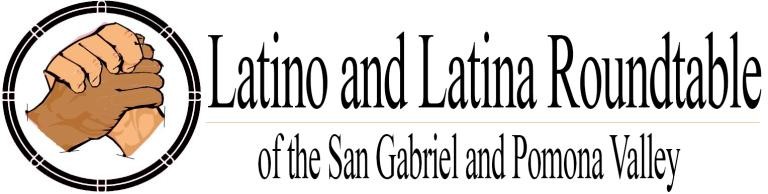 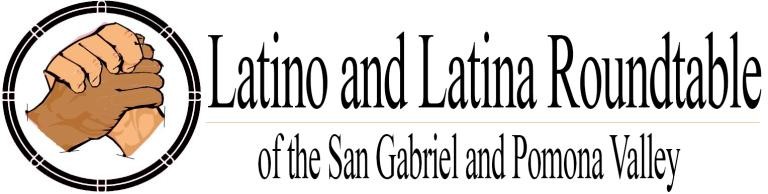 Membership Application/Solicitud de MembresíaAnnual Member Cost / Costo anual:$25.00 for individuals / para individuos$10.00 for students, retiree’s and low-income individuals /para estudiantes, jubilados y personas de bajos ingresosPlease print clearly / Por favor escriba claramente.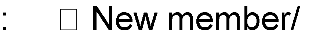 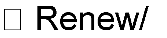 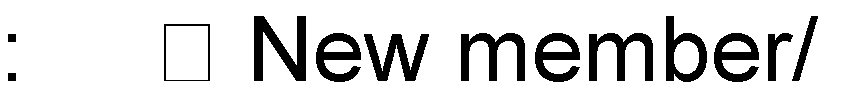 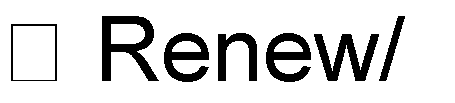 Please check one/Marque uno	nuevo miembro	Renovar membresíaName/Nombre: 	DOB/Fecha de nacimiento:  	Mailing Address/Dirección postal 	City/Ciudad 	Zip Code/Código postal  	Home Phone/Teléfono de casa 	Cell Phone/Celular  	Email Address/Correo electrónico  	The best way of contacting me is/ La mejor manera de ponerse en contacto conmigoName of Organization/Nombre de su organización (optional/opcional) 	Title/Título o cargo (Optional/Opcional) 	Signature/Firma	Date/Fecha*Please send payment to- Latino/Latina Roundtable 1460 E. Holt Ave Mailbox #144, Pomona, CA 91767  Additional Member Information/ Información adicional del miembro:My interest in being involved with Latino/a Roundtable is/ Me gustaría participar en el Latino/a Roundtable por: 	To be informed about community issues / Quiero informarme sobre asuntos importantes para la comunidad 	To take action on community issues / Quiero participar activamente en mi comunidad 	To financially support work I believe in / Quiero apoyar económicamente un trabajo positivo 	To meet other local activists and organizations/ Para conocer a otros activistas y grupos comunitariosI am interested in being a part of/ Me interesa formar parte de: 	Immigrant Rights Committee / Comité de Derechos del Inmigrante 	Community Development Committee / Comité sobre Desarrollo Comunitario